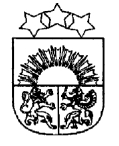 LATVIJAS  REPUBLIKA  KRĀSLAVAS  NOVADSKRĀSLAVAS  NOVADA  DOMEReģ. Nr. 90001267487Rīgas iela 51, Krāslava, Krāslavas nov., LV-5601. Tālrunis +371 65624383, fakss +371 65681772e-pasts: dome@kraslava.lvKrāslavāĀRKĀRTAS SĒDES  PROTOKOLS2021.gada 12.maijā                                          				 	    Nr.7Sēde sasaukta	 Rīgas ielā 26, Krāslavā, plkst.1400Sēdi atklāj plkst.1400Sēdi vada 	– novada domes priekšsēdētāja 1. vietnieks Aleksandrs Jevtušoks Protokolē 	– domes lietvedības speciāliste Gunta MiglānePiedalās: Deputāti- Valentīna Bārtule, Vera Bīriņa, Jāzeps Dobkevičs, Aleksandrs Jevtušoks, Raimonds Kalvišs, Viktorija Lene, Antons Ļaksa, Aleksandrs Savickis, Gunārs Svarinskis, Jānis Tukāns, Janīna Vanaga, Ēriks Zaikovskis, Dmitrijs ZalbovičsNepiedalās: Vjačeslavs Aprups, Gunārs Upenieks (atvaļinājumā)Pašvaldības administrācijas darbinieki un uzaicinātie: V.Aišpurs		- Izpilddirektora 1. vietnieks I.Vorslova                   - ekonomisteJ.Križanovska		- novada domes galvenā grāmatvedeV.Magidas                   - Krāslavas Centrālās bibliotēkas vadītājaI.Dzalbe                       - Attīstības nodaļas vadītājaA.Dzalbe                      - Attīstības nodaļas projektu speciālisteE.Ciganovičs               - domes vecākais juriskonsultsK.Smoļakova              - domes juriskonsulteE.Škutāne                    - informatīvā biļetena “Krāslavas vēstis” redaktoreK.Pauniņš                    - IT lietotāju atbalsta speciālistsSēdes vadītājs A.Jevtušoks  piedāvā apstiprināt darba kārtību.Vārdiskais balsojums:par –  V.Bārtule, V.Bīriņa, J.Dobkevičs, A.Jevtušoks, R.Kalvišs, V.Lene, A.Ļaksa,           A.Savickis, G.Svarinskis, J.Tukāns, J.Vanaga, Ē.Zaikovskis, D.Zalbovičspret – nav, atturas - navAr 13 balsīm “par”;  “pret” – nav, “atturas” – nav, apstiprina darba kārtību.Darba kārtība:Par pašvaldības dalību un līdzfinansējumu projektamPar Krāslavas novada centrālās bibliotēkas dalību projektā “Europe Direct Austrumlatgalē”un finansējuma nodrošināšanuPar projektu konkursa „Iedzīvotāji veido savu vidi 2021” projektu saraksta apstiprināšanuPar velotrases “Velozinis” izveidi KrāslavāPar nekustamā īpašuma Indras ielā 32, Krāslavā, nomas tiesībām Par grozījumiem Krāslavas novada pašvaldības budžetā 2021.gadam1.§Par pašvaldības dalību un līdzfinansējumu projektamZiņo: I.DzalbeDebatēs piedalās: R.Kalvišs Vārdiskais balsojums:par –  V.Bārtule, V.Bīriņa, J.Dobkevičs, A.Jevtušoks, V.Lene, A.Ļaksa, A.Savickis, G.Svarinskis, J.Tukāns, J.Vanaga, Ē.Zaikovskispret – nav, atturas - R.Kalvišs, D.Zalbovičs Ar 11 balsīm “par”;  “pret” – nav, “atturas” – 2, Krāslavas novada dome nolemj:Pamatojoties uz Ministru kabineta 2021.gada 13.aprīļa noteikumiem Nr.242 “Augstas gatavības pašvaldību investīciju projektu pieteikšanas, izskatīšanas un finansējuma piešķiršanas kārtība”, apstiprināt Krāslavas novada domes dalību Vides aizsardzības un reģionālās attīstības ministrijas projektu konkursā augstas gatavības pašvaldību investīciju projektiem ar projektu “Krāslavas tranzītielas – Rīgas ielas posma pārbūve”.Apstiprināt projekta “Krāslavas tranzītielas – Rīgas ielas posma pārbūve” kopējās izmaksas 1 260 000,00 EUR apmērā, tajā skaitā valsts budžeta finansējums 1 054 000,00 EUR (85 % no paredzamajām attiecināmajām (būvniecības) izmaksām) un pašvaldības līdzfinansējums plānoto aktivitāšu īstenošanai 206 000,00 EUR (15 % no paredzamām būvniecības izmaksām un finansējums autoruzraudzības un būvuzraudzības nodrošināšanai).Paredzēt investīciju projekta uzsākšanu 2021.gadā un pabeigšanu 2022.gadā, nodrošinot valsts budžeta finansējuma daļas izmantošanu vismaz 527 000,00 EUR apmērā līdz 2021.gada 31.decembrim.Projekta apstiprināšanas gadījumā nodrošināt pašvaldības līdzfinansējumu no Krāslavas novada pašvaldības 2021. un 2022. gada budžeta, precizējot to pēc iepirkuma veikšanas.Lēmuma projekta iesniedzējs:Domes priekšsēdētāja1.vietnieks A.Jevtušoks Lēmuma projekta sagatavotājs:Attīstības nodaļas vadītāja  I.Dzalbe2.§Par Krāslavas novada centrālās bibliotēkas dalību projektā“Europe Direct Austrumlatgalē”un finansējuma nodrošināšanuZiņo: V.MagidasVārdiskais balsojums:par –  V.Bārtule, V.Bīriņa, J.Dobkevičs, A.Jevtušoks, R.Kalvišs, V.Lene, A.Ļaksa, A.Savickis, G.Svarinskis, J.Tukāns, J.Vanaga, Ē.Zaikovskis, D.Zalbovičspret – nav, atturas - navAr 13 balsīm “par”;  “pret” – nav, “atturas” – nav, Krāslavas novada dome nolemj:Atbalstīt Krāslavas novada centrālās bibliotēkas dalību Rēzeknes novada pašvaldības projektā “Europe Direct Austrumlatgalē” no 2021.gada maija līdz 2025.gada 31.decembrim. Projekta mērķis – veicināt Eiropas Savienības informācijas pieejamību un pilsoņu viedokļu apmaiņu par visām ES darbības jomām.Pamatojoties uz likuma “Par pašvaldībām” 21.panta pirmās daļas 27.punktu, likuma „Par pašvaldību budžetiem” 16.panta otro daļu, novirzīt no pašvaldības 2021.gada budžetā plānotajiem līdzekļiem neparedzētiem gadījumiem EUR 1200 (viens tūkstotis divi simti euro 00 centi) priekšfinansējuma nodrošināšanai un EUR 440 (četri simti četrdesmit euro 00 centi) Krāslavas novada centrālās bibliotēkas līdzfinansējuma nodrošināšanai dalībai projektā “Europe Direct Austrumlatgalē”.Pielikumā: Krāslavas novada centrālās bibliotēkas 		30.04.2021. vēstule Nr. 1.-13.3Lēmuma projekta iesniedzējs:Domes priekšsēdētāja 1.vietnieks A.JevtušoksLēmuma projektu sagatavotājs: Ekonomiste I.Vorslova3.§Par projektu konkursa „Iedzīvotāji veido savu vidi 2021”projektu saraksta apstiprināšanuZiņo: I.DzalbeV.Bārtule balsojumā nepiedalās.Vārdiskais balsojums:par –  V.Bīriņa, J.Dobkevičs, A.Jevtušoks, R.Kalvišs, V.Lene, A.Ļaksa, A.Savickis, G.Svarinskis, J.Tukāns, J.Vanaga, Ē.Zaikovskis, D.Zalbovičspret – nav, atturas - navAr 12 balsīm “par”;  “pret” – nav, “atturas” – nav, Krāslavas novada dome nolemj:Apstiprināt Krāslavas novada pašvaldības projektu konkursa „Iedzīvotāji veido savu vidi 2021. gada projektu sarakstu (pielikumā).Lēmuma projekta iesniedzējs:Domes priekšsēdētāja 1.vietnieks A.Jevtušoks Lēmuma projekta sagatavotājs:Attīstības nodaļas vadītāja	I.Dzalbe4.§Par velotrases “Velozinis” izveidi KrāslavāZiņo: I.DzalbeVārdiskais balsojums:par –  V.Bārtule, V.Bīriņa, J.Dobkevičs, A.Jevtušoks, R.Kalvišs, V.Lene, A.Ļaksa, A.Savickis, G.Svarinskis, J.Tukāns, J.Vanaga, Ē.Zaikovskis, D.Zalbovičspret – nav, atturas – nav,Ar 13 balsīm “par”;  “pret” – nav, “atturas” – nav, Krāslavas novada dome nolemj:Piešķirt pašvaldības finansējumu 8 000,00 EUR (astoņi tūkstoši eiro 00 centi) apmērā no līdzekļiem neparedzētiem gadījumiem BTA dāvinātās velotrases “Velozinis” (dāvinājuma  apmērs  min.13 271,28 EUR) apliecinājuma kartes izstrādei un grantētas pamatnes ierīkošanai Artilērijas ielā 3, Krāslavā, blakus skeita laukumam (kad.Nr.6001 002 1267).Lēmuma projekta iesniedzējs:Domes priekšsēdētāja1. vietnieks A.Jevtušoks Lēmuma projekta sagatavotājs:Attīstības nodaļas vadītāja	I.Dzalbe5.§Par nekustamā īpašuma Indras ielā 32, Krāslavā, nomas tiesībāmZiņo: E.Ciganovičs, A.DzalbeDebatēs piedalās R.Kalvišs.Vārdiskais balsojums:par –  V.Bārtule, V.Bīriņa, J.Dobkevičs, R.Kalvišs, V.Lene, A.Ļaksa, A.Savickis, G.Svarinskis, J.Tukāns, J.Vanaga, Ē.Zaikovskis, D.Zalbovičspret – nav, atturas - navAr 13 balsīm “par”;  “pret” – nav, “atturas” – nav, Krāslavas novada dome nolemj:Pamatojoties uz likuma „Par pašvaldībām” 14.panta otrās daļas 3.punktu, 15.panta pirmās daļas 10.punktu, 21.panta pirmās daļas 27.punktu, Publiskas personas finanšu līdzekļu un mantas izšķērdēšanas novēršanas likuma 3.panta 2.punktu, Ministru kabineta noteikumu Nr.97 “Publiskas personas mantas iznomāšanas noteikumi” 12., 23., 24., 34. punktiem,Nodot iznomāšanai uz 20 (divdesmit) gadiem Krāslavas novada pašvaldībai piederošu nekustamo īpašumu - daļu no zemes gabala (kadastra apzīmējums 6001-002-1323) saskaņā ar grafisko pielikumu ar platību 3148 m2 un būvi (kadastra apzīmējums 6001-002-1323-005) ar platību 1544,6 m2 un daļu no zemes gabala (kadastra apzīmējums 6001-002-1323) saskaņā ar grafisko pielikumu ar platību 1050 m2 un būvi (kadastra apzīmējums 6001-002-1323-008) ar platību 165,4 m2, kas atrodas uz iepriekš minētā zemes gabala Indras ielā 32, Krāslavā, Krāslavas novadā, turpmāk tekstā – Objekts.Izsoļu komisijai izstrādāt Objekta nomas tiesību izsoles nolikumu un veikt Objekta nomas tiesību izsoli atbilstoši nolikumam.Izsoles noteikumos Objekta nosacīto nomas sākumcenu noteikt ne zemāku, kā to nosaka Latvijas Republikas normatīvie akti. Nekustamā īpašuma nodoklis par Objektu jāmaksā nomniekam.Noteikt, ka Objekta nomniekam Objekts jāizmanto tikai reģistrētas saimnieciskās darbības veikšanai.Noteikt, ka Objekta nomniekam Objektā ne vēlāk kā 1 (viena) gada laikā no nomas līguma noslēgšanas dienas jāizvieto ražošanas vai pakalpojumu sniegšanas uzņēmums ar ne mazāk kā 8 (astoņām) pilnas slodzes darba vietām, kas jānodrošina visu atlikušo nomas līguma termiņu.Noteikt, ka nomniekam Objektā jāveic nefinanšu investīcijas pašu nemateriālajos ieguldījumos un pamatlīdzekļos vismaz EUR 50 000,00 (piecdesmit tūkstoši euro 00 centi) apmērā ne vēlāk kā līdz 2024.gada 31.decembrim. Nav ieskaitāms ES fondu vai cita finanšu instrumenta atbalsts, ko komersants saņēmis vai plāno saņemt (t.i. iznākuma rādītājā ieskaita tikai tās investīcijas, kas veiktas no Nomnieka paša līdzekļiem).Apstiprināt nomas maksas samazinājuma kritērijus, ja nomnieks Objektā izveido jaunas darba vietas vai veic finansiālus ieguldījumus (Nosacījumu pilns teksts pielikumā). Lēmuma projekta iesniedzējs:Domes priekšsēdētāja pirmais vietnieks A.JevtušoksLēmuma projektu sagatavoja:Domes vecākais juriskonsults E.Ciganovičs6.§Par grozījumiem Krāslavas novada pašvaldības budžetā 2021.gadamZiņo: I.VorslovaDebatēs piedalās: R.KalvišsVārdiskais balsojums:par –  V.Bārtule, V.Bīriņa, J.Dobkevičs, A.Jevtušoks, R.Kalvišs, V.Lene, A.Ļaksa, A.Savickis, G.Svarinskis, J.Tukāns, J.Vanaga, Ē.Zaikovskis, D.Zalbovičspret – nav, atturas - navAr 13 balsīm “par”;  “pret” – nav, “atturas” – nav, Krāslavas novada dome nolemj:Pamatojoties uz likuma “Par pašvaldībām“ 46.pantu un likuma par “Pašvaldību budžetiem“ 30.pantu, apstiprināt Krāslavas novada pašvaldības saistošos noteikumus Nr.2021/5 „Grozījumi Krāslavas novada pašvaldības budžetā 2021.gadam”:Izdarīt Krāslavas novada pašvaldības saistošos noteikumos Nr.2021/2 „Krāslavas novada pašvaldības budžets 2021.gadam” šādus grozījumus: Izteikt saistošo noteikumu 1.punktu šādā redakcijā :“Apstiprināt Krāslavas novada pašvaldības 2021.gada pamatbudžeta ieņēmumus EUR 20 463 829  (divdesmit miljoni četri simti sešdesmit trīs tūkstoši astoņi simti divdesmit deviņi euro) apmērā saskaņā ar pielikumu Nr.1”; Izteikt saistošo noteikumu 2.punktu šādā redakcijā :“Apstiprināt Krāslavas novada pašvaldības 2021.gada pamatbudžeta izdevumus EUR 27 150 372 (divdesmit septiņi miljoni viens simts piecdesmit tūkstoši trīs simti septiņdesmit divi euro) apmērā un Krāslavas novada 2021.gada pamatbudžeta izdevumu atšifrējumu pa programmām un ekonomiskās klasifikācijas kodiem un finansēšanas līdzekļus EUR 6 686 543 (seši miljoni seši simti astoņdesmit seši tūkstoši pieci simti četrdesmit trīs  euro) apmērā saskaņā ar pielikumu Nr.2”; Papildināt saistošos noteikumus ar paskaidrojumu par 2021.gada Krāslavas novada pašvaldības budžeta grozījumiem saskaņā ar pielikumu Nr.3.Lēmuma projekta iesniedzējs:Domes priekšsēdētāja 1.vietnieks A.JevtušoksLēmuma projektu sagatavotājs: Ekonomiste I.VorslovaSēdi slēdz: plkst.14.30Domes priekšsēdētāja 1.vietnieks                                                                      A.Jevtušoks Domes lietvedības speciāliste				                                       G.Miglāne2021.gada 12.maijā